HAWAIʻI ALPHA DELTA KAPPA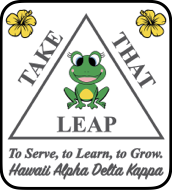 2nd Expanded Executive Board Zoom MeetingFriday, August 21, 2020Committee ReportCommittee:		Chairperson: Progress Report since the last meeting held on June 11, 2020Projects or things I am working on, or am beginning to work on.3.  	All committees will be on the agenda for a brief summary report of 1-3 minutes. Place “x” in the appropriate slot.( )	1. 	I have no report.( )	2. 	My report is posted online. 		My oral report will be submitted by email to the Recording Secretary 1-3 days prior	to the EEB Meeting, and no later than 8:00 pm the night before the meeting.If your committee needs a decision by the Executive Board, please write out your motion below.(Remember to also submit your Motion Report to the Recording Secretary 1-3 days		 prior to the EEB Meeting, and no later than 8:00 pm the night before the meeting.)	I move: 5.	Email this report to the three names listed below on/or before August 7, 2021.(Your report is due 2 weeks prior to the next meeting so they may be posted online.)Jeanne Chang	(for the agenda) 	changj321@gmail.comBetty Yoshida 	(for the website) 	betty.yoshida@gmail.com      Cathy Lynne Fong 	(for the minutes) 	punreading3@aol.com	File: EEB#2 Template							